Публичный докладо результатах деятельности образовательного учреждения за 2019-2020 учебный год1.Общая информация об образовательном учреждении1.1. Краткая справка    Школа работает с 2010 года. Школа обслуживает 7 близлежащих сел с. Борец. Численность учащихся составляет 90 человек. Учащихся доставляют на трех автобусах. Школа расположена в с. Борец в одном современном просторном здании.1.2. Общие сведения о школе  Муниципальное  бюджетное   общеобразовательное учреждениеНазвание (по уставу)	«Борецкая средняя общеобразовательная школа»1.3.Образовательная политика. Миссия школы.Борецкая средняя школа – это школа равных возможностей, способная решать задачи умственного, нравственного, социального и физического развития учащихся.Приоритетные направления работы  школы  в  2019-2020 учебном  году:создание условий для перехода на федеральные государственные стандарты второго поколения (основного общего, среднего общего образования);	предоставление	разностороннего,	универсального, базового	образования	в сочетаниис  вариативными компонентами;обеспечение доступности в получении учащимися качественного полноценного образования в соответствии с их индивидуальными склонностями и потребностями, создание условий для профессиональной ориентации и самоопределения обучающихся;здоровье учащихся посредством соответствующей организации учебно-воспитательного процесса, посредством внедрения здоровьесберегающих технологий;разработка, апробация, внедрение новых технологий обучения и соответствующего научно-методического обеспечения.Поэтому, в качестве цели школы следует определить создание образовательной среды, способствующей тому, чтобы каждый ученик вне зависимости от своих психофизических особенностей, учебных возможностей, склонностей мог реализовать себя как субъект собственной жизни, деятельности и общения.Основные задачи развития:Стимулировать развитие новой организационной структуры педагогического коллектива.Считать универсальным средством развития школы научно-методическую тему, вбирающую в себя комплекс проблем её развития, которая координировала бы деятельность методических объединений, также отдельных творческих и инициативных групп.Обогатить научно-методическое обеспечение учебно-методического комплекса школы, положив в основу обновление и разработку исследовательских заданий разного уровня по базовым дисциплинам.Добиться непрерывного развития творческого потенциала учителей, положив в основу выстраивание всей научно-методической деятельности педагога в систему (от выявления сущности опыта и знания своих методических затруднений к реализации потенциальных возможностей учителя через экспериментальную работу до формирования творческой лаборатории учителя).Разработать мониторинг развития инновационного процесса в школе как систему отслеживания процесса развития.Миссия школы состоит в создании условий для получения школьниками качественного образования, позволяющего успешно жить в быстро меняющемся мире, посредством индивидуализации образовательного процесса и внедрения новых образовательных технологий, что предусматривает: получение начального общего, основного общего и среднего общего образования каждым учеником на максимально возможном качественном уровне (не ниже уровня требований образовательных стандартов) в соответствии с индивидуальными возможностями личности.2.Структура управления школой, социальное партнерствоАдминистративное управление осуществляет директор школы и его заместители.В школе успешно функционируют в течение ряда лет Педагогический совет, Совет школы, школьный родительский комитет. В целях развития лидерских качеств, организаторских способностей, воспитания толерантности в школе развивается ученическое самоуправление, создан школьный ученический совет, который, наряду с администрацией, родителями, участвует в принятии управленческих решений по вопросам школьной жизни. Переданные органам самоуправления полномочия регулируются локальными актами школы.2.1.Сведения об администрации образовательного учрежденияДиректор – Унчикова Галина МихайловнаЗаместитель директора по учебно-воспитательной работе – Денисова Галина ВладимировнаЗаместитель директора по воспитательной работе – Чернышева Валентина Александровна2.2. Роль партнерских отношений в общей структуре управления школой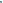 3.Реализуемые образовательные программы3.1.Анализ реализуемых образовательных программ        Самообследование образовательной деятельности Борецкой средней школы проводилось на основе изучения содержания образования уровней общего образования. Школа обеспечивает уровни образования начального общего, основное общего, среднего общего образования, реализуя основные   общеобразовательные программы, рекомендованные Министерством образования и науки РФ для общеобразовательных учреждений.Специфика содержания образования на каждом уровне образования отражается в Уставе учреждения.  Соблюдается преемственность учебно-методического комплекса в рамках уровней образования, образовательных областей.Реализуемые образовательные программы федерального, регионального компонентов, компонента образовательного учреждения, используются в полном объеме, предусмотренном государственными образовательными стандартами.Школа осуществляет образовательный процесс на основе Федерального Закона РФ от 29 декабря 2012 г. № 273-ФЗ «Об образовании в Российской Федерации» в соответствии со статусом школы как муниципального образовательного учреждения по следующим уровням общего образования: начального общего образования, основного общего образования, среднего общего образования.Уровень начального общего образования - (1-4 классы) - общеобразовательная программа начального общего образования, нормативный срок освоения – 4 года. 1-4 классы - обучение по ФГОС НОО второго поколения. Обучение на уровне начального общего образования обеспечивает воспитание и развитие обучающихся, овладение ими чтением, письмом, счетом, основными умениями и навыками учебной деятельности, элементами теоретического мышления, навыками самоконтроля учебных действий, культурой поведения и речи, основами личной гигиены и здорового образа жизни.Уровень основного общего образования - (5-9 классы) - общеобразовательная программа основного общего образования, нормативный срок освоения – 5 лет. 5-9 классы - обучение по ФГОС ООО второго поколения, обеспечивает освоение обучающимися общеобразовательных программ основного общего образования, условия становления и формирования личности обучающегося, его склонностей, интересов и способностей к социальному самоопределению. Обучение на уровне основного общего образования ведется по типовым и скорректированным общеобразовательным программам МО РФ базового уровня.Уровень среднего общего образования – (10-11 классы) - общеобразовательная программа среднего общего образования, нормативный срок освоения – 2 года. Обеспечивает освоение обучающимися общеобразовательных программ среднего общего образования, развитие устойчивых познавательных интересов и творческих способностей обучающихся, формирование навыков самостоятельной учебной деятельности. Обучение на уровне среднего общего образования ведется по типовым и скорректированным общеобразовательным программам МО РФ базового уровня.Реализация программ возможна при наличии необходимого учебно-методического комплекса: при выборе учебников школа руководствуется ежегодным письмом Министерства образования РФ «О федеральных перечнях учебников, учебно-методических и методических изданий». В школе создан УМК, способный обеспечить реализацию образовательных программ, начиная с 1 по 11 класс.Образовательная программа школы и учебный план школы предусматривают выполнение государственной функции школы – обеспечение базового общего среднего образования, развитие ребенка в процессе обучения. Главным условием для достижения этих целей является включение каждого ребенка на каждом учебном занятии в деятельность с учетом его возможностей и способностей. Достижение указанных целей обеспечивается поэтапным решением задач работы школы на каждом уровне обучения.При анализе образовательного процесса на первый план были поставлены вопросы нормализации учебной нагрузки по каждому предмету, выбора оптимального режима и расписания занятий, создания благоприятного психологического климата в коллективе, комфортной предметной среды и уюта в школе.Режим работы школы – пятидневная учебная неделя, начало занятий - 8.45, продолжительность урока во 2 -11 классах - 40 минут, для 1 класса - продолжительность регламентируется пунктом 10.10. настоящих санитарных правил, которые предусматривают использование «ступенчатого» режима обучения в первом полугодии (в сентябре, октябре - по 3 урока в день по 35 минут каждый, в ноябре-декабре - по 4 урока по 35 минут каждый, январь - май - по 4 урока по 40 минут каждый).Продолжительность каникул:  осенние - 8 дней,  зимние - 14 дней, весенние - 8 дней.    Кроме того, первоклассники в феврале месяце получают дополнительные недельные каникулы.3.2.Анализ учебного плана школыУчебный план Муниципального общеобразовательного учреждения «Борецкая средняя общеобразовательная школа» на 2019 - 2020 учебный год сформирован в соответствии с нормативными документами, с учетом основной образовательной программы начального общего образования, образовательной программы основного общего образования, утвержденных приказом по школе № 94 от 30.08.2017 г., образовательной программы среднего общего образования, утвержденной приказом по школе № 79/1 от 28.08.2020 г., обеспечивающих достижение обучающимися результатов освоения основных образовательных программ, установленных федеральным государственным образовательным стандартомУчебный план является концентрированным выражением государственной, региональной и школьной политики в образовании. Он определяет содержание образовательного процесса в школе.Учебный план начального общего, основного общего, среднего общего образования на нормативный срок освоения образовательной программы является нормативным документом, определяющим максимальный объем учебной нагрузки обучающихся, состав учебных предметов, распределяет учебное время, отводимое на освоение содержания образования по классам (годам), учебным предметам по классам в 2019-2020 учебном году.Учебный план составлен с учетом кадрового потенциала, материально-технического, программно-методического обеспечения школы. При формировании учебного плана школа руководствовалась следующими принципами: преемственность, вариативность, адаптивность, регионализация, интегративность и гуманизация.Основными целями Борецкой школы являются формирование общей культуры личности обучающихся на основе усвоения обязательного минимума содержания общеобразовательных программ, их адаптация к жизни в обществе, создание основы для осознанного выбора и последующего освоения профессиональных образовательных программ, воспитание гражданственности, трудолюбия, уважения к правам и свободам человека, любви к окружающей природе, Родине, семье, формирование здорового образа жизни.Учебный план школы направлен на решение следующих задач:Обеспечение базового образования для каждого школьника, равного доступа к полноценному образованию всем обучающимся в соответствии с их индивидуальными способностями и потребностями;Выполнение компонента федерального государственного образовательного стандарта общего образования, определяющего содержание образования, организацию учебно-воспитательного процесса общеобразовательного учебного заведения;Подготовка учащихся к восприятию и освоению современных реалий жизни, в которой ценностями являются самостоятельное действие и предприимчивость, соединенные с ценностью солидарной ответственности за общественное благосостояние;Содействие развитию творческих способностей учащихся.3.3. Информационная среда школы.Создание единой информационно-образовательной среды школы обусловлено как внешними требованиями, так и внутренними потребностями современной школы (реализация Программы начата в 2015 году).       Комплексный  анализ современного распространения знаний,	классно-урочной системы состава педагогической среды в контексте требований, предъявляемых современным российским обществом к системе образования, позволил сформулировать основные направления модернизации педагогической среды школы:совершенствование ресурсного обеспечения образовательного и воспитательного процессов;комплексная автоматизация образовательного учреждения;формирование открытой модели образования;повышение эффективности педагогического труда;Единая информационно-образовательная  среда позволяет:выполнить требования нового ФГОС: эффективность учебно-воспитательного процесса должна обеспечиваться информационно-образовательной средой - системой информационно-образовательных ресурсов и инструментов, обеспечивающих условия реализации основной образовательной программы образовательного учреждения. Именно ИОС является важнейшим условием и одновременно средством формирования новой системы образования;создать единую для всей школы базу данных, содержащую информацию о различных аспектах учебно-воспитательного	процесса: сведения о сотрудниках, учащихся  и родителях, учебный план, электронный классный журнал, расписание, разнообразные отчеты  и т.п.;предоставить пользователям возможность общения между собой (с помощью электронной почты) и доступа к общим ресурсам;создать единую информационную среду, в которой сотрудники школы и учащиеся осваивают и эффективно используют новые информационные технологии.На начало 2019-2020 учебного года в целях развития информационно-коммуникационных технологий в школе:20 рабочих мест учителей оборудованы компьютерами;1 компьютерный класс на 13 рабочих мест учеников;27 принтеров;3 телевизора;1 музыкальный центр;1 аудимагнитофон;1 мобильный класс (14 ноутбуков);10 мультимедийных проекторов;9 мультимедийных досок;2 документкамеры.Анализ контингента учащихся 4.1.Численность учащихсяОбщее количество учащихся в школе в 2019-2020 учебном году составляет 85 человек. Из них:1 - 4 классы - 30 человек,5 - 9 классы – 49 человек,10 - 11 классы – 6 человек.Численность учащихся в 2019-2020 учебном году4.2. Сведения о социальном составе учащихсяКонтингент учащихся по социально-демографическим параметрам, выявленный классными руководителями в 2019-2020 учебном году выглядит в следующей схеме:Всего учащихся – 85Дети, находящиеся под опекой – 3Многодетные семьи – 10Дети-инвалиды – 4Дети с ОВЗ – 17Состояние здоровья учащихсяВоспитание здоровой личности - одна из важнейших задач нашей школы. Здоровье обучающихся, их физическое и психическое развитие, социально-психологическая адаптация в большей степени определяется материально-технической базой школы, поэтому главное условие здоровьесбережения - это исполнение СанПиНов, приведение в соответствие с санитарными нормами и правил образовательной среды школы (мебель, режим освещения, проветривание помещений, режим работы школы, учебный план, наполняемость классов, структура урока, комфорт). Согласно плану в 2019-2020 учебном году был осуществленмедицинский осмотр школьников, сделаны профилактические прививки. В результате медицинских обследований учащиеся разделены по группам.Сведения о состоянии здоровья учащихся по данным медицинского осмотрана начало 2019-2020 учебного годаВ соответствии с общероссийскими тенденциями большая часть учащихся имеет различные виды заболеваний. К наиболее распространенным из них можно отнести: снижение остроты зрения, нарушение осанки, кариес, плоскостопие, сколиоз и, заболевания сердечно сосудистой системы, заболевания нервной системы, ожирение и др.6. Анализ кадрового обеспечения учебного процессаУспех школы - большая заслуга творчески работающего коллектива. Кадровая политика школы направлена на гуманизацию и демократизацию образовательного процесса, повышение уровня профессионализма учителей.Краткая характеристика кадрового состава дает наглядное представление о педагогическом потенциале образовательного учреждения.7. Ресурсное обеспечение образовательного процесса7.1.Учебно-материальная база: 
 Обеспечение образовательной деятельности оснащенными зданиями, строениями, сооружениями, помещениями и территориямиУчебное здание - 4222,1 кв.м.
1. Учебные кабинеты:4 кабинета начальных классов1 кабинет математики2 кабинета русского языка и литературы1 кабинет истории1кабинет физики1кабинет химии и биологии1 кабинет географии1 кабинет иностранных языков1кабинет музыки1кабинет информатикикабинет ОБЖ1кабинет технологии1мастерскаяспортивный зал2. Актовый зал - 78,5 кв.м.
3. Административные помещения:кабинет директоракабинет заместителя директора по УВРкабинет заместителя директора по ВРкабинет заместителя директора по АХЧ4. Учебно-вспомогательные помещения:5 лаборантскихтренерскаябиблиотека, книгохранилищеинвентарнаяучительскаямузей5. Подсобные помещения
6. Социально-бытовые помещения:24 санузла1 гардероб4 душевые комнатыстоловаямедицинский и процедурный кабинеты7. Стадион
8. Спортивный городок
9. Волейбольная площадкаЗдание школы оборудовано автоматической пожарной сигнализацией, которая выведена на пульт централизованной пожарной охраны. На территории школы ведется  видеонаблюдение.Питание учащихся осуществляется на основе договора с ЧП.Для осуществления медицинского обслуживания заключены договора с ЦРБ.Подвоз учащихся из Высоковского сельского поселения и поселка Зеркальные Пруды организован школьными автобусами в количестве 3 ед.Библиотечный фонд – 4805Учебно-методическая литература - 70Художественная литература - 1385Учебникик – 3198Справочные издания - 152 Обеспеченность учебниками - 100%7.2. Основные направления внутришкольного контроляОдним из важнейших направлений деятельности школы является совершенствование управления качеством образовательного процесса, установление соответствия уровня и качества подготовки выпускников требованиям государственных образовательных стандартов. Используемая школой модель управления качеством образования предполагает систематическое отслеживание уровня учебных достижений школьников. В начале года был разработан план внутришкольного инспектирования, график промежуточной аттестации, которыми дидактически обусловлено отслеживание результатов учебно-познавательной деятельности обучающихся практически по всем предметам.Внутришкольное инспектирование уровня учебных достижений обучаемых проводится в форме текущего, итогового контроля, промежуточной и итоговой аттестации.Внутришкольный контроль носит системный характер. Мониторинг проводится как по промежуточным, так и по конечным результатам.Мониторинг включает в себя проверку и оценку количественного сопоставления полученных результатов, определения качественных особенностей обученности учащихся.Работа по совершенствованию мониторинга ведется по следующим направлениям:Собеседование по составлению тематического планирования.Диагностика контрольных работ в 5-х и 10-х классах. В результате проверки выявляется, как в основном учащиеся осваивают программы начальной и основной школы. Анализ контрольных работ позволил спланировать индивидуальные занятия с учащимися.Особый   блок   ВШК   занимает   контроль   за   результатами   обучения   детей,испытывающих трудности в учебе. Он включает: контроль за наличием у учителей разноуровневых заданий; посещение уроков учителей, дающих наибольшее количество неуспевающих; проверку рабочих и контрольных тетрадей; проверку дневников; проверку журналов; малые педсоветы; собеседование с родителями; педагогическую диагностику неуспевающих (проводит завуч, классные руководители); перспективы развития учащихся.В школе сложилась система промежуточного контроля, которая включает: административные контрольные работы. По результатам контрольных работ составляются таблицы, выявляются типичные ошибки, которые обсуждаются на заседании МО, вносятся перспективы планирования; срезы знаний по предметам, по параллелям, тесты по мере изучения больших тем. Анализ результатов позволяет оперативно корректировать деятельность учителей.Посещение уроков носит дифференцированный характер. Их цель:анализ эффективности методических приемов учителей, обеспечивающих прочность знаний учащихся;подтверждение или повышение качественного разряда учителей;работа с учащимися низкого уровня;работа с учащимися высокого уровня.7.3. Анализ методической работыМетодическая работа связывает в единое целое всю систему работы школы, является важнейшим средством повышения педагогического мастерства учителей. Методическая работа помогает оперативно использовать новые приемы и формы обучения и воспитания.Все учителя объединены в 4 методических объединения: МО учителей гуманитарного цикла, естественно-математического, МО учителей начальных классов, МО классных руководителей.школе используются следующие формы методической работы:педагогические советы;методические объединения;работа учителей над темами самообразования;открытые уроки и их анализ;взаимопосещение и анализ уроков;собеседование с учителями по организации и проведению урокапроведение предметных недель, школьных олимпиад, участие в районных олимпиадах;аттестация учителей.Задачи ШМО на 2019-2020 учебный годработа по новым ФГОС НОО, ФГОС ООО, ФГОС СОО.работа по организации работы по адаптированным учебным программам для детей с ОВЗ в рамках одного класса;внедрение в практику обучения современных педагогических технологий;отработка методик подготовки учащихся к ГИА, позволяющих достигнуть наилучших результатов каждому ученику в зоне его ближайшего развития.Работа всех методических объединений ведется согласно составленных планов. Темы, обсуждаемые на МО, способствуют профессиональному росту педагогического мастерства учителей, совершенствованию методик преподавания. 7.4.Организация питания учащихсяБольшую роль в организации здоровьесбережения учащихся играет организация горячего питания. Школа имеет столовую с обеденным залом на 70 мест. Все учащиеся получают бесплатный горячий завтрак на сумму 32,54 рублей и часть из них (70 человек) получают второе горячее питание за родительскую плату – 25 рублей в день.Результаты образовательной и воспитательной деятельности8.1.Анализ учебной деятельностиАнализ результатов учебной деятельности дает основание говорить о результатах работы педагогического коллектива в целом.Достижение уровня качества образования, соответствующего современным требованиям, происходит за счет реализации государственных учебных программ и рабочих программ по отдельным курсам. Личностная направленность осуществляется путем индивидуализации и дифференциации обучения.Итоги 2019-2020 учебного годаРезультаты участия школьников в предметных олимпиадахРезультаты ГИА в форме ЕГЭ (11 классы)(2019-2020 учебный год)Анализ итоговой аттестации учащихся 9-го классаза 2019-2020 учебный годВ 2019-2020 году из-за пандемии COVID - 19 ГИА в 9 классе не проводилась. У нас было 12 выпускников, из которых 4 получили заключения ЦПМПК о специальных условиях прохождения ГИА – это наверняка уберегло нас от «2» на экзаменах. Остальные 8 учащихся освоили общеобразовательную программу ООО и все 12 выпускников 9-го класса получили аттестаты об основном общем образовании по итогам годовых отметок. Из них две выпускницы получили аттестаты «с отличием». Мониторинг качества знаний выпускников 9-х классов 8. Анализ воспитательной работыВоспитательная работа - это целенаправленная деятельность по формированию и развитию сознания и самосознания ребёнка, формированию нравственной позиции и её закреплению в поведении. Воспитание представляется как взаимосвязанная цепь развивающих воспитательных ситуаций, каждая из которых строится с учетом результатов предыдущих. Воспитательная работа МБОУ «Борецкая СОШ» осуществлялась в соответствии с целями и задачами школы на 2019-2020 учебный год.Целью воспитательной работы является создание условий для всестороннего развития личности, для самовыражения и саморазвития учащихся.Воспитательная работа школы охватывает весь педагогический процесс, интегрируя учебные знания, внеклассные и внешкольные мероприятия, и направлена на реализацию следующих задач:• Формирование у детей гражданско-патриотического сознания, духовно-нравственных ценностей гражданина России;• Совершенствование оздоровительной работы с учащимися и привитие навыков здорового образа жизни, развитие коммуникативных навыков и формирование методов бесконфликтного общения;• Поддержка творческой активности учащихся во всех сферах деятельности, активизация ученического самоуправления, создание условий для развития общешкольного коллектива.• Совершенствование системы семейного воспитания, повышение ответственности родителей за воспитание и обучение детей.• Повысить эффективность мероприятий по профилактике детского дорожно-транспортного травматизма.На основе выдвинутых задач были сконструированы: план воспитательной работы ОУ, планы воспитательных работ классных коллективов.Проверка планов воспитательной работы позволила сделать вывод, что они направлены как на отдельного ученика, так и на весь классный коллектив в целом. При составлении планов воспитательной работы классные руководители основывались на анализе воспитательной деятельности в классе с позиций личностно-ориентированного подхода.Воспитательная работа осуществляется в процессе:• обучения• внеклассных мероприятий• общешкольных мероприятий• внеурочной деятельности• сотрудничества семьи и школы• взаимодействия с общественными организациямиСистема воспитательной работы школы складывается на основе взаимодействия школы, родителей и учителей, из воспитания на уроке, вне урока: через систему дополнительного образования, реализацию программ воспитания школы.В области формирования воспитательной системы школы: 1. Сформировано МО классных руководителей (ежедневно ведется  воспитание учащихся, оказывается методическая помощь классным руководителям). 2. Сформировано ученическое самоуправление в классе, распределены обязанности членов ученического коллектива 3. Создана система дополнительного образования (на бесплатной основе,  имеются учебные программы по всем объединениям, учащиеся школы посещают секции и кружки (некоторые по несколько наименований). 4. Сформированы школьные традиции проведения  следующих мероприятий (День знаний, Праздник посвящения в первоклассники, День учителя, День матери,, Новогодние праздники,  День защитника Отечества, Масленица, Концерт к 8 марта,  выставка «Зеркало природы», конкурс «Что такое хорошо, и что такое плохо», День Победы, Вахта Памяти, Последний звонок, Выпускной вечер). 5. Установлены внешние связи с социальными партнерами: Христорождественский храм села Борец, Николо-Бавыкинский монастырь, сельские библиотеки, ДК, пожарная часть, рыбхоз «Пара».Работа классных руководителей направлена на ежедневное воспитание учащихся,  заботу о здоровье учащихся и здоровом образе жизни, внеучебную деятельность, активную экскурсионную работу, дежурство классов по школе, контроль за  пропусками учащихся, работу с учащимися «группы риска», сотрудничество с родителями учащихся.Применяются принципы педагогического воздействия:  уважение к ученику,  понимание и принятие душевного состояния ребенка,  раскрытие мотивов совершенных поступков,  заинтересованность в судьбе воспитанника,   доброжелательное отношение к воспитаннику,  педагогическая поддержка воспитанника.Используются приемы работы с учащимися:  проявление доброты и внимания,  выражение поощрения ребенку,  авансирование личности,  прощение,  поручительство,  организация успеха в учении,  ожидание лучших результатов,  убеждение,  моральная поддержка и укрепление веры в собственные силы,  пробуждение гуманных чувств,  активизация сокровенных чувств воспитанника,  констатация поступка,  параллельное педагогическое воздействие,  внешняя опора на правильное поведение,  помощь психологической службы школы.Система работы ведется также на основе мероприятий РДШ.1.Состав воспитательной службы в ОУ(на 1 сентября 2019 года)2. План воспитательной работы по направлениям позволил осуществить личностно-ориентированный подход в воспитании при одновременной массовости воспитательных мероприятий и стимулировать творческие способности учащихся во всех аспектах воспитательной работы. Мероприятия, проводимые в течение учебного года, позволили привлечь к различным видам деятельности большое количество детей, что способствует развитию творческих способностей практически каждого ученика:• гражданско-патриотическое• нравственно-эстетическое• экологическое воспитание• спортивно-оздоровительное• правовое• трудовое• социокультурное и медиакультурное.Гражданско-патриотическое.Гражданско-патриотическое воспитание - одно из основных направлений воспитательной работы школы, целью которого является формирование у молодого поколения качеств гражданина-патриота, готовности к выполнению гражданского долга, конституционных обязанностей, воспитание чувства любви к своей Родине, малой родине, тем местам, где мы живем, учимся, растем. Работа по гражданско-патриотическому воспитанию велась согласно плану работы школы. В 2017 году школа стала частью РДШ. Все мероприятия, проведенные за последний год, в рамках РДШ. В этом направлении были проведены следующие мероприятия:• Самым значимым в первом полугодии было проведение торжественной линейки , посвящённой началу учебного года. Большая подготовительная работа учителей и обучающихся позволила провести праздник на высоком уровне.• В рамках Дня знаний в старших классах проведены тематические уроки.Было проведено много мероприятий, посвященных памятному событию в истории нашей страны – 75-летиб Победы советского народа в Великой Отечественной войне 1941 -1945 гг.С учащимися периодически проводятся профилактические беседы «Терроризм и его сущность», «Экстремизм в молодежной среде», "Терроризм-угроза общества". В рамках преподавания предмета ОБЖ учитель формирует умения и навыки для обеспечения личной, общественной безопасности.В начальной школе ведется курс «Основы православной культуры», цель которого - формирование у младшего подростка мотиваций к осознанному нравственному поведению, основанному на знании культурных и религиозных традиций многонационального народа России и уважении к ним, а также к диалогу с представителями других культур и мировоззрений.Основные мероприятия и акции этого года, организаторами и участниками которых стали члены юнармейского отряда: Митинги и вахты памяти, посвященные Дню скорби и Дню Победы, областной акции «Нам есть кем гордиться!», акция «Сдай макулатуру – спаси дерево!», открытый урок «Моей семьи война коснулась», Неделя добра – помощь пожилым людям, акция «С любовью к России мы делами добрыми едины», субботник, президентский состязания. Самыми активными членами общественной организации являются: Сметанина Анастасия, Чернышева Татьяна, Растопчина Татьяна, Куревлева Анастасия.Нравственно-эстетическое воспитание.Нравственно - эстетическое воспитание, направленное на формирование у обучающихся основных нравственных правил и идеалов норм общения, развитие толерантности и интернационализма, культурных потребностей, раскрытие творческих способностей детей, развитие художественного (эстетического) потенциала личности.В рамках данного направления прошли следующие мероприятия:Спортивно-оздоровительное воспитание.Большое внимание школа уделяет физическому воспитанию, основными задачами которого является просвещение в области физического здоровья, формирование здорового образа жизни обучающихся.Работа по формированию у детей потребности здорового образа жизни проводилась через: - рациональную организацию учебного процесса (учебный план, расписание учебных занятий и внеурочной деятельности);- организацию физкультурно-оздоровительной работы: веселые старты среди обучающихся начальных классов, легкоатлетический кросс, кросс лыжников, просветительско-воспитательную работу с обучающимися, направленную на формирование ценности здоровья и здорового образа жизни: тематические классные часы:Экологическое воспитание.Цель работы в данном направлении:-формирование экологической культуры, системы научных знаний, взглядов, убеждений, обеспечивающих становление ответственного отношения обучающихся к окружающей среде;-организация открытых общешкольных мероприятий, направленных на осознание самими учащимися своей роли в улучшении состояния экологии своего села;Для достижения этой цели, были организованы и проведены следующие мероприятия:Правовое воспитание.С целью воспитания чувства уважения и значимости Конституции и символики для нашего государства, расширения кругозора и повышение общей культуры учащихся с 8 по 12 декабря 2019 года в школе прошли классные часы «Конституция – гарант прав и свобод гражданина», «Конституция РФ в жизни общества и государства», торжественное мероприятие, посвященное Дню Конституции РФ (5 -11 классы).Социокультурное и медиакультурное воспитание.Суть социокультурного и медиакультурного воспитания учащихся заключается в следующем:- формирование у обучающихся общеобразовательных учреждений представлений о таких понятиях, как «толерантность», «миролюбие», «гражданское согласие», «социальное партнерство», развитие опыта противостояния таким явлениям как «социальная агрессия», «межнациональная рознь», «экстремизм», «терроризм», «фанатизм» (например, на этнической, религиозной, спортивной, культурной или идейной почве);- формирование опыта восприятия, производства и трансляции информации, пропагандирующей принципы межкультурного сотрудничества, культурного взаимообогащения, духовной и культурной консолидации общества, и опыта противостояния контркультуре, деструктивной пропаганде в современном информационном пространстве.Понимание культуры и традиций другой национальной группы – источник конструктивного межнационального сотрудничества.Классные руководители проводят:• «Уроки дружбы» («В дружбе народов – единство России», «Мы дружбой народов сильны», «Мы разные, но мы вместе»),• беседы, классные часы о толерантном отношении друг к другу, людям разных национальностей, разного вероисповедания. ( «Толерантность – путь к миру», «Мир без насилия, без тревог, без слез», «Все разные – все равные»).С обучающимися периодически проводятся профилактические беседы «Терроризм и его сущность», «Экстремизм в молодежной среде», "Терроризм-угроза общества". В рамках преподавания предмета ОБЖ учитель формирует умения и навыки для обеспечения личной, общественной безопасности.В начальной школе ведется курс «Основы православной культуры», цель которого - формирование у младшего подростка мотиваций к осознанному нравственному поведению, основанному на знании культурных и религиозных традициймногонационального народа России и уважении к ним, а также к диалогу с представителями других культур и мировоззрений.Классными руководителями проводятся уроки медиабезопасности, классные часы на темы «Интернет в нашей жизни», «Компьютер друг или враг?»Дети узнали, как критически относиться к сообщениям в СМИ, как отличить достоверные сведения от недостоверных, как избежать вредной и опасной для них информации, как распознать признаки злоупотребления их доверчивостью и сделать более безопасным свое общение в Интернете.Ведется разъяснительная работа среди родителей о защите детей от информации, причиняющей вред их здоровью и развитию.Трудовое воспитаниеГлавными задачами в этом направлении являются: создание условий для знакомства со спецификой различных профессий, формирование трудовых навыков, воспитание трудовой дисциплины, развитие творчества в труде.В школе в течение года были организованы и проведены субботники по благоустройству села, пришкольной территории.На уроках технологии в начальной школе обучающиеся приобретают навыки ухода за одеждой, обувью, знакомятся с элементами ремонта одежды.(штопка, пришивание пуговиц),  приобретают навыки шитья и приготовления пищи.В рабочих программах по технологии отведены часы, а в летний период организована практика для работы на учебно-опытном участке.Профориентационная работа.Решение задач профориентации осуществляется в различных видах деятельности уч-ся (познавательной, общественно полезной, коммуникативной, игровой, производительном труде).Это направление прослеживается в плане каждого классного руководителя – раздел профориентация. Классные руководители, проводя классные часы знакомят обучающихся с профессиями, организуют встречи с выпускниками школы – студентами различных вузов, представителями той или иной профессии, проводят анкетирование.Внеклассная и внеурочная деятельность.Особое внимание в реализации воспитательных задач уделяется внеклассной и внеурочной деятельности обучающихся совместно с педагогами (классные часы, различные конкурсы, внеурочные мероприятия, спортивные соревнования, вечера и т.д.). Внеклассная и внеурочная деятельность является естественным продолжением учебного процесса.Внеурочной деятельностью охвачены 100% обучающихся начальной и основной  школы, которая осуществляется по следующим направлениям:• общеинтеллектуальное• социальное• общекультурное• спортивно-оздоровительное• духовно-нравственное.Критериями оценки результатов работы кружков являются те знания и умения, которые дети показывают в школьных мероприятиях, олимпиадах, конкурсах в рамках учебно-воспитательной работы школы.Большое внимание уделялось организации досуговой деятельности детей, стоящих на внутришкольном учёте, детей из неблагополучных семей и семей группы риска.В течение года по плану воспитательной работы школы со стороны администрации осуществлялся контроль за функционированием детских объединений, а также объединений по внеурочной деятельности: составлялись справки, куда были внесены сведения о наличии программного материала руководителей, ответственных за проведение кружковых занятий. Вёлся контроль за своевременным и регулярным ведением журналов учёта рабочего времени объединений.Работа с родителями.Работа с родителями детей - необходимый фактор в образовательной и воспитательной деятельности школы.Классные руководители контролируют посещаемость занятий учащимися школы .Обучающихся, пропускающих занятия без уважительной причины нет.Контролируется работа классных руководителей по поддержанию ежедневной связи с родителями через школьный дневник. Кроме того, Советом профилактики совместно с администрацией Высоковского сельского поселения были проведены рейды по семьям, в которых воспитываются дети, находящиеся под опекой. В настоящее время в школе сложилась система мероприятий, направленных на сотрудничество с родителями – это традиционные родительские собрания, приглашение их на школьные праздники, спортивные мероприятия, индивидуальные консультации.Родители помогали и оказывали поддержку при решении следующих вопросов: благоустройство здания школы, питание детей, организация и проведение общешкольных праздников «Прощание с начальной школой», « Последний звонок», «Выпускной бал».Анализ показывает, что в работе с родителями были и есть трудности: не все родители понимают значимость совместной работы с педагогическим коллективом, некоторые остаются сторонними наблюдателями.Помимо запланированных внутри школьных мероприятий, были проведены мероприятия по поступающим приказам районного отдела образования и отдела по молодежной культуре, физкультуре и спорту, Министерства образования.Окружающая социокультурная среда.Работа с общественностью является важным фактором в процессе социализации детей для усвоения индивидом социального опыта, системы социальных связей и отношений. В результате человек приобретает убеждения, общественно одобряемые формы поведения, необходимые ему для нормальной жизни в обществе.В своей воспитательной работе школа опирается на знание сельских интересов, авторитет местных жителей. На территории с.Борец  расположены Дом культуры, сельская библиотека, амбулатория. Школа активно сотрудничает со всеми организациями и учреждениями, а также представителями общественности.При организации торжественных мероприятий осуществлялось сотрудничество с администрациями Борецкого и Высоковского сельских поселений. Совместная деятельность велась по вопросу «неблагополучных» и «неполных» семей.Школа в тесном сотрудничестве работает с Борецким СДК (руководитель Куревлева Т.С.). Обучающиеся школы посещают кружки при ДК и участвуют в различных мероприятиях, проводимых в селе.Работники амбулатории наблюдают за здоровьем школьников и ведут просветительскую работу среди детей и родителей (беседы о вреде курения, пагубном действии наркотиков, алкоголя, «Уроки СПИДа», лекции для родителей о профилактических прививках).Обучающая и воспитательная работа велась совместно с библиотекой с. Борец (заведующая: Кулагина Марина Николаевна).Ветераны войны и труда нашего села - почетные гости на школьных мероприятиях. Но в силу своего возраста и здоровья ветераны не всегда могут прийти в школу, поэтому ребята посещают их на дому, оказывают им посильную помощь, не оставляют без внимания. Общение с ветеранами всегда оказывает позитивное влияние на детей.Подводя итоги воспитательной работы за 2019-2020 учебный год, следует отметить, что педагогический коллектив школы стремился успешно реализовать намеченные планы, решить поставленные перед ним задачи. Все воспитательные мероприятия ставят своей целью формирование общечеловеческих ценностей, так как коллектив педагогов следует народной мудрости: «Перестань искоренять недостатки, лучше помоги ученику увидеть сильные стороны его души, а распрямится он сам».Необходимо отдельно отметить работу всех классных руководителей в период дистанционного обучения. Огромное количество акций, конкурсов прошло в дистанционном режиме. Было целью охватить данными мероприятиями 100% количество обучающихся, чего и добились педагоги. Под руководством классных руководителей ребята занимались творчеством усердно: обучающиеся стали победителями и призерами не только в районных конкурсах, но и в региональных. Образовательный процесс – это единая педагогическая система, где взаимосвязаны три её составляющие: обучение – воспитание – развитие.    Работа с родителями - это не только беседы, лекции на родительских собраниях, но и   организация общетрудовых дел, праздников, экскурсий. Родителей мы приглашаем на все школьные мероприятия. 8.1. Документальное обеспечение воспитательной деятельности Деятельность ОУ в вопросах воспитания определяется Уставом ОУ, иными актами, соответствующими «Концепции духовно-нравственного развития воспитания личности гражданина России», международными и региональными документами, определяющими принципы и цели воспитания.Для организации воспитательной работы в школе имеются:- Программа развития;- План воспитательной работы;- Должностные  инструкции педагогических работников,  реализующих воспитательные функции(заместителя директора по воспитательной работе, классных руководителей, воспитателя ГПД);- Планы работы классных коллективов;- Положение  о Совете по профилактике правонарушений и защиты прав ребенка, Совете старшеклассников;- Положение о работе классных руководителей.8.2. Методическое обеспечение воспитательной деятельностиучебно-воспитательном плане ОУ выделен раздел «Методическая работа». В кабинете заместителя директора по воспитательной работе есть методическая литература, необходимая для организации воспитательной работы, разработки различных мероприятий, список интернет-сайтов. На сервере школы имеется папка классного руководителя, содержащая необходимый набор документации, презентации и видеоролики.             Помощь  в  организации  воспитательной  работы  можно  найти   в  школьной  библиотеке, оснащённой компакт-дисками по вопросам мировой художественной культуры. Знакомство с опытом воспитательной работы классных руководителей организуем через собеседование, наблюдение, посещение классных часов, анкетирование. Исходя из полученных данных строится работа: индивидуальные консультации, проблемные группы, творческие группы, совещания, педсоветы, общешкольные родительские собрания.В 2019/2020 учебном году основной целью воспитательной работы школыявлялось  воспитание свободной,  творчески развитой,  социально  ориентированной личности,способной к самореализации и саморазвитию; формирование единого коллектива школы.Для реализации поставленной цели были сформулированы следующие задачи воспитательной деятельности:продолжать развивать школьные традиции, создавая благоприятные условия для всестороннего развития личности учащихся.способствовать развитию ученического самоуправления.формировать активную гражданскую позицию и самосознание гражданина РФ.продолжить работу по предупреждению правонарушений и безнадзорности несовершеннолетних, максимально привлекать детей группы «риска» к участию в жизни школы, спортивного кружка и секции.8.3. Анализ работы службы безопасности в школеОрганизация пропускного режима в школеНаличие кнопки экстренного вызова милицииНаличие действующей пожарной сигнализации и автоматической системы оповещения людей при пожареРегулярная проверка классов и здания по противопожарной безопасностиОбеспечение безопасности учащихся во время выезда на соревнованияПроведение бесед по профилактике правонарушений среди учащихсяПроведены тренировочные эвакуации учащихсяПроведение бесед по правилам дорожного движения на классных часахСоставлен комплексный план мероприятий по безопасностиОсуществляется ежедневный обход школьной территории с целью противопожарной и антитеррористической безопасности.Основные направления ближайшего развития ОУцелом итоги работы МБОУ «Борецкая СОШ» за 2019-2020 учебный год характеризуются стабильностью, динамикой, позитивностью.Усилия администрации и педагогического коллектива были направлены на создание условий для развития ребенка как свободной, ответственной и творческой личности на основе вариативности программ, учебников, учебных курсов, использования инновационных и информационно-коммуникационных технологий, индивидуализации учебно-воспитательного процесса, формирования здорового образа жизни. Анализ работы показал правильность постановки задач и в целом их полное выполнение.Перспективы развития образовательного учреждения:создание условий для повышения качества организации образовательного процесса и качества образования;работа по ФГОС НОО; ФГОС ООО, ФГОС СОО;осуществление мониторинга введения ФГОС;система поддержки талантливых детей;развитие учительского потенциала;аттестация педагогических кадров;сохранение и укрепление здоровья: обеспечение условий для занятий физической культурой и спортом, модернизация и оснащение школьной столовой, качественная организация сбалансированного питания;совершенствование и дальнейшее развитие информационной среды.Тип и видТип и вид  Общеобразовательное учреждение. Средняя школа  Общеобразовательное учреждение. Средняя школа  Общеобразовательное учреждение. Средняя школа  Общеобразовательное учреждение. Средняя школа  Общеобразовательное учреждение. Средняя школа  Общеобразовательное учреждение. Средняя школа  Общеобразовательное учреждение. Средняя школа  Общеобразовательное учреждение. Средняя школа  Общеобразовательное учреждение. Средняя школа  Общеобразовательное учреждение. Средняя школа  Общеобразовательное учреждение. Средняя школа  Общеобразовательное учреждение. Средняя школа  Общеобразовательное учреждение. Средняя школаТип и видТип и вид  р.п. Сараи  р.п. Сараи  р.п. Сараи  р.п. Сараи  р.п. Сараи  р.п. СараиОрганизационно-правовая формаОрганизационно-правовая форма  учреждение  учреждение  учреждениеУчредительУчредительАдминистрация муниципального образования - Сараевский муниципальный район Рязанской областиАдминистрация муниципального образования - Сараевский муниципальный район Рязанской областиАдминистрация муниципального образования - Сараевский муниципальный район Рязанской областиУчредительУчредительГод основанияГод основания  2010  2010  2010Юридический адресЮридический адрес  391875,  Рязанская область, Сараевский р-н, с. Борец,   ул. Базарная, д. 9/1  391875,  Рязанская область, Сараевский р-н, с. Борец,   ул. Базарная, д. 9/1  391875,  Рязанская область, Сараевский р-н, с. Борец,   ул. Базарная, д. 9/1  391875,  Рязанская область, Сараевский р-н, с. Борец,   ул. Базарная, д. 9/1  391875,  Рязанская область, Сараевский р-н, с. Борец,   ул. Базарная, д. 9/1  391875,  Рязанская область, Сараевский р-н, с. Борец,   ул. Базарная, д. 9/1  391875,  Рязанская область, Сараевский р-н, с. Борец,   ул. Базарная, д. 9/1  391875,  Рязанская область, Сараевский р-н, с. Борец,   ул. Базарная, д. 9/1  391875,  Рязанская область, Сараевский р-н, с. Борец,   ул. Базарная, д. 9/1  391875,  Рязанская область, Сараевский р-н, с. Борец,   ул. Базарная, д. 9/1  391875,  Рязанская область, Сараевский р-н, с. Борец,   ул. Базарная, д. 9/1  391875,  Рязанская область, Сараевский р-н, с. Борец,   ул. Базарная, д. 9/1  391875,  Рязанская область, Сараевский р-н, с. Борец,   ул. Базарная, д. 9/1Юридический адресЮридический адресТелефонТелефон8(49148) 3-71-258(49148) 3-71-258(49148) 3-71-25E-mailE-mail  borezschool@yandex.ru  borezschool@yandex.ru  borezschool@yandex.ruАдрес сайта в Интернете  http://borezschool.narod.ru  http://borezschool.narod.ruДолжность руководителя  Директор школы  Директор школы  Директор школыФамилия, имя, отчество руководителяФамилия, имя, отчество руководителяФамилия, имя, отчество руководителя  Унчикова Галина Михайловна  Унчикова Галина Михайловна  Унчикова Галина Михайловна  Унчикова Галина МихайловнаЗаместитель директора по УВР Заместитель директора по УВР Заместитель директора по УВР   Денисова Галина Владимировна  Денисова Галина Владимировна  Денисова Галина Владимировна  Денисова Галина ВладимировнаЗаместитель директора по ВРЗаместитель директора по ВРЗаместитель директора по ВР  Чернышева Валентина Александровна  Чернышева Валентина Александровна  Чернышева Валентина Александровна  Чернышева Валентина АлександровнаИНН / КПП  ИНН 6217002928 КПП 621701001  ИНН 6217002928 КПП 621701001  ИНН 6217002928 КПП 621701001Свидетельство о регистрации (номер,Свидетельство о регистрации (номер,Свидетельство о регистрации (номер,  серия 62 № 002360807, Межрайонная инспекция  серия 62 № 002360807, Межрайонная инспекция  серия 62 № 002360807, Межрайонная инспекциядата выдачи, кем выдано)  Федеральной налоговой службы № 10  Федеральной налоговой службы № 10  Федеральной налоговой службы № 10дата выдачи, кем выдано)  по Рязанской области, 23.10.2000 года  по Рязанской области, 23.10.2000 года  по Рязанской области, 23.10.2000 года  по Рязанской области, 23.10.2000 года  по Рязанской области, 23.10.2000 года  по Рязанской области, 23.10.2000 годаЛицензия   (дата   выдачи,   №,кемкем  13    ноября    2015г.,    Министерство    образования  13    ноября    2015г.,    Министерство    образования  13    ноября    2015г.,    Министерство    образованияЛицензия   (дата   выдачи,   №,кемкем  Рязанской области № 17-2627  Рязанской области № 17-2627  Рязанской области № 17-2627выдана)Аккредитация  (дата  выдачи,  №,кемкем  20    ноября    2015г.,    Министерство    образования  20    ноября    2015г.,    Министерство    образования  20    ноября    2015г.,    Министерство    образованияАккредитация  (дата  выдачи,  №,кемкем  Рязанской области №17-0911  Рязанской области №17-0911  Рязанской области №17-0911выдана).Формы   Совет старшеклассников   Совет старшеклассников   Совет старшеклассниковученического самоуправления   Совет старшеклассников   Совет старшеклассников   Совет старшеклассниковученического самоуправленияФормы государственно-общественного управления. Наличиеобщественного управления. Наличиеобщественного управления. Наличиепопечительского совета (или другогопопечительского совета (или другогопопечительского совета (или другогорода организационных единиц,  Совет школы (действует с 2016 года)  Совет школы (действует с 2016 года)  Совет школы (действует с 2016 года)осуществляющих общественноеуправление школой). Укажите, скакого года действует.Помещение и его состояние   Новое здание (2010)   Новое здание (2010)   Новое здание (2010)(год постройки)Наличие филиалов   нет   нет   нет№Социальные партнерыРод деятельностиРоль в учебно-воспитательном процессе1РИРОПовышение квалификацииКурсы повышения квалификации2Детско-юношеская спортивная школаОбразовательная деятельностьБесплатное дополнительное образование, товарищеские встречи3Дом детского творчестваВоспитательная деятельностьБесплатное дополнительное образование4Детская школа искусствВоспитательная деятельностьТематические праздники, концерты5Детская библиотекаНаучно-публицистическая и образовательная деятельностьТематические праздники, конференции, беседы6Дом культурыВоспитательная деятельностьТематические праздники, концерты7Краеведческий музейПросветительская и культурная деятельность Экскурсии, выставки, беседы8Центр социальной службыВоспитательная деятельностьПсихологические консультации, помощь детям-инвалидам и детям из малообеспеченных семей9Центр занятостиТрудовая и образовательная деятельностьПрофориентационная работа10Инспекция ПДНВоспитательная деятельностьОказание помощи учащимся «группы риска», работа с неблагополучными семьямина 01.09.19на 01.09.19на 01.09.19на 01.01.20на 01.01.20на 01.01.20на 01.09.19на 01.09.19на 01.09.19на 01.01.20на 01.01.20на 01.01.20Всего учащихся85851-4 классы30305-9 классы494910-11 классы66Основная группа здоровьяОсновная группа здоровьяПодготовительная группа здоровьяПодготовительная группа здоровьяСпец. группа здоровьяСпец. группа здоровьяЧел.%Чел.%Чел.%Всего по школе (85)2529,45362,3578,21-4 классы (30)93017573105-9 классы (49)1428,63367,336,110-11 классы (6)233350117№ п/пФ.И.О.(полностью)Год рожденияОбразование, какое учебное заведение окончил, когда, очно или заочно, № диплома КатегорияСтаж  педагогической работыЗанимаемая должностьСпециальностьКогда и чем награжден (грамота, значок, и т.д.)Когда и где прошел курсы повышения квалификации1Унчикова Галина Михайловна1962РГПИ, 1987 г., очно, №692042-32директорМатематика и физикаГрамота МО РФ, 2018 г.10.2018РИРО2Денисова Галина Владимировна1961РГПИ, 1984 г., очно, №574127-35завучМатематика, физикаГрамота МО РФ, 2007 г.10.2018РИРО3Чернышёва Валентина Александровна1977РГПУ, 2001 г., заочно, №778955высшая25Учитель, заместитель директора по ВРРусский язык, литература-10.2018РИРО4Гурова Ирина Николаевна1967РГПИ,1990 г., заочно, №343655высшая34учительисторияГрамота МО РФ, 2013 г.12.2018РИРО5Почкина Галина Викторовна1973РГПУ, 1997 г., заочно, №297917129учительРусский язык, литератураГрамота МО РФ, 2015 г.10.2018РИРО6Гончарова Марина Яковлевна1970МГПИ, 1996 г., заочно, №80075-32учительбиология-10.2017РИРО7Фокушина Татьяна Николаевна1973ТГУ, 2000 г., заочно, №656444-25учительматематика-07.11.16-02.12.16РИРО8Дёмина Елена Николаевна1965РГПИ, 1987 г., очно, №480060высшая31учительБиология, химияГрамота МО РФ, 2014 г.04.2018РИРО9Канаева Лидия Ивановна1971РГПИ, 1995 г., очно, №380580-26учительРусский язык, литерат.-05.2018РИРО10Кореннова Ольга Васильевна1975Спасское педучилище, 1994 г., очно, №292692124Учитель, воспитатель ГПДНачальные классы-12.2017РИРО11Коржавин Николай Семёнович1956ТГПИ, 1977 г., очно, №215484142учительфизкультура-05.2018РИРО12Сметанникова Наталья Юрьевна1966РГПИ, 1988 г., очно, №470217135учительНачальные классы-04.2020РИРО13Унчиков Николай Андреевич1965РГПИ, 1990 г., очно, №343230-29учительФизика, математика-04.2019РИРО14Хвостова Лариса Петровна1966РГПИ, 1990 г., заочно, №343696134учительисторияГрамота МО РФ, 2010 г.11.2019РИРО15Щёлокова Елена Валентиновна1971Спасский педколледж, 1990 г.,очно, №375691128учительНачальные классы-12.2018РИРО16Негодяева Инна Юрьевна1974РГПУ, 2002 г., заочно, №1335649126учительНачальные классы-12.2019РИРО17Пухарева Светлана Алексеевна1963РГПИ, 1985 г., очно, №471726-34учительМатемат., физика-10.2018РИРО18Трушина Галина Сергеевна1966 РГПИ, 1988 г., очно, №470117-28учительбиблиоте-карьРусский язык, литература, -12.2019РИРО20Акатова Татьяна Александровна1973Рязанское училище культуры , 2002 очно, № 6897-6Воспитатель дошкольной группы11.201721Замятина Оксана Юрьевна1979Ногинский торгово-экономический техникум, 1999 очно, № СБ 56160-5Воспитатель дошкольной группы05.201922Логинова Нина Александровна1962Касимовское педучилище, очно 1982 г., №8913-36Воспитатель дошкольной группы11.2017КоличествоКоличествоКоличествоКоличествоОкончилиОкончилиОкончилиОкончилиОкончилиНеНеНеНеНеКоличествоКоличествоКоличествоКоличествоОкончилиОкончилиОкончилиОкончилиОкончилиНеНеНеНеНеучащихсяучащихсяучащихсяучащихсяна  «5»на  «5»на  «5»на «4» и«5»на «4» и«5»на «4» и«5»успевуспевуспеваттестоаттестоаютаютаютванываны1 - 41 - 43033666330001классы5-95-9493311111111000классы10 -1110 -1163333300  0  0классыИтого по школе859920202044000МестоЧисло учащихсяМуниципальный этапВсего участвовали31Победители2Призеры5Региональный этап олимпиадыВсего участвовали1Победители0Призеры0русскийМатем.базоваяМатем.проф.Обществ.ХимияБиологияФизикаИсторияКол-во выпускников20020002Ср. балл по школе635045,5«2», %школа000Мин.балл школа614443Макс. балл школа65564860 и более баллов получили: школа200ПредметыКоличество учащихся, сдававших экзамен по предметуКоличество учащихся, сдававших экзамен по предметуКоличество учащихся, сдававших экзамен по предметуКоличество учащихся, сдававших экзамен по предметуКоличество учащихся, получивших «4» и «5» (чел./%)Количество учащихся, получивших «4» и «5» (чел./%)Количество учащихся, получивших «4» и «5» (чел./%)Количество учащихся, получивших «4» и «5» (чел./%)Предметы2016-20172017-20182018-20192019-20202016-20172017-20182018-20192019-2020Русский язык8813125/62,5%6/75%9/69,2%7/63,6%Математика8813123/37,5%5/62,5%7/53,8%4/36,5%Ф. И.О.Чернышева В. А. - зам. директора по ВРГончарова М.Я. - председатель МО классных руководителей, старшая вожатаяТрушина Г. С. – психолог, библиотекарьКоржавин Н. С. - отв. за спортивную работуКанаева Л.И. - учитель ОБЖКлассные руководителиВоспитатель группы продленного дня